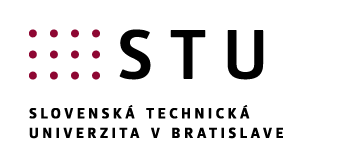  PRIHLÁŠKA  údajePred odoslaním prihlášky, prosím, skontrolujte zadané údaje - predovšetkým zvolený kurz!!!Zvolený kurz*Meno*Priezvisko*Pohlavie*Titul(y) (pred menom)Titul(y) za menomDosiahnuté vzdelanie *Dátum narodenia *Miesto narodenia*Adresa - mesto*Adresa ulica*Adresa - PSČ *  Adresa - štát*E-mail*Tel. / Mobil*Dátum*  Podpis*Poznámka